Alabama Mushroom Society, 501(c)303/06/23 Board MeetingAlishaJilSpencerBecca Welcome Jil! 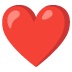 *Treasurer report - 16307.00*Charles Parnell (Panell?) Offers to help with foray*Start Madison county fiat next month.*Morel foray set for next Saturday*Becca- pick up water, bring tables and wristbands*Alisha- bring trays and markers*Spencer- bring money bag*Jil- bring copy of Alabama edibles **Morel Foray Leaders-Jesse and LaramieTim and BradleighAlishaSpencerBecca**Alabama Mushroom FestivalIt's really crunch time. Possible places include Homestead Hollow and Horse pens Forty.*Make phone calls, send or emails with enquires.* 50.00 check made out for Michael Beug -speaker*Spencer has set up a budget*NAMA has added us to their scholarship list. We need to publish that in our newsletter.**Not gonna get the money Clay (from The Haunt) owes us for dinner.**Chanterelle foray this year? Cathi Pugh has offered her place for the event.**What is the cost of our certification course? Check with Anthony, discuss $ amount and our percentage.*Spencer-follow up with health dept Google spreadsheet- contact Koji*.Becca- Get the minutes done! - contact Alissa Allen about dye demo*Memberships?*Alisha- contact Sidnee and Emma Gowin